URL Screenshot for 360schooltripScreenshot for 360schooltriphttp://fieldtrip-blog.com/supper-club/#disqus_thread 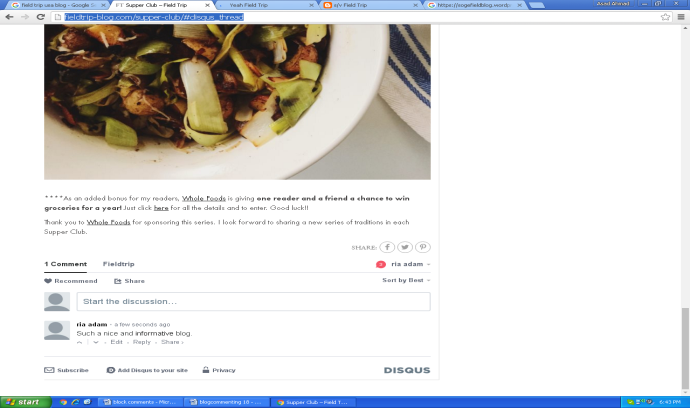 http://svfieldtrip.blogspot.com/2016/11/reef-islands-solomons.html#comment-form 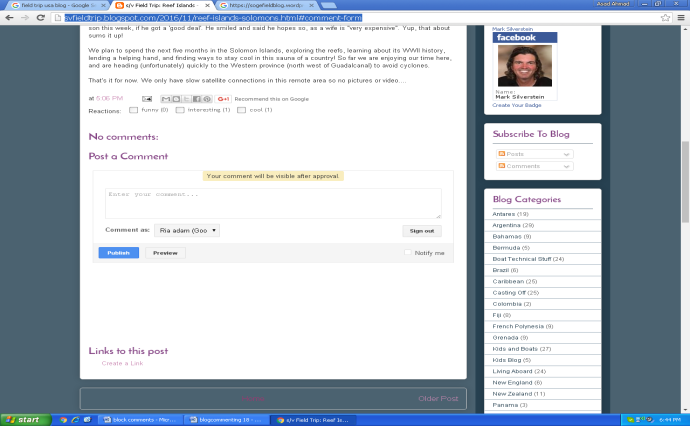 https://sogefieldblog.wordpress.com/2016/06/07/amsterdam-field-trip-and-beyond-along-canals-and-into-uncharted-waters/comment-page-1/#comment-104 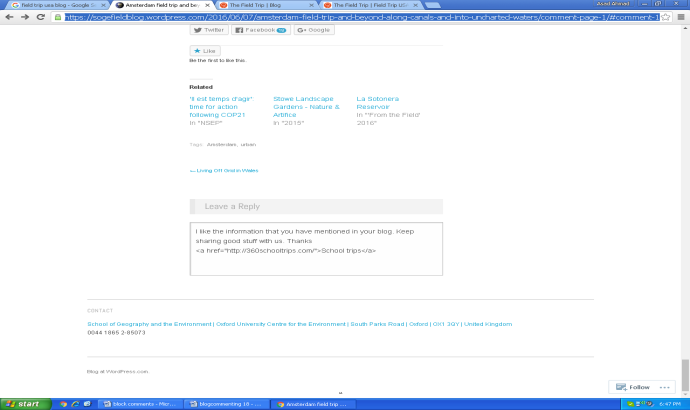 http://www.internationalstudent.com/study_usa/blog/2012/04/art-trip-to-nyc/#comment-385642 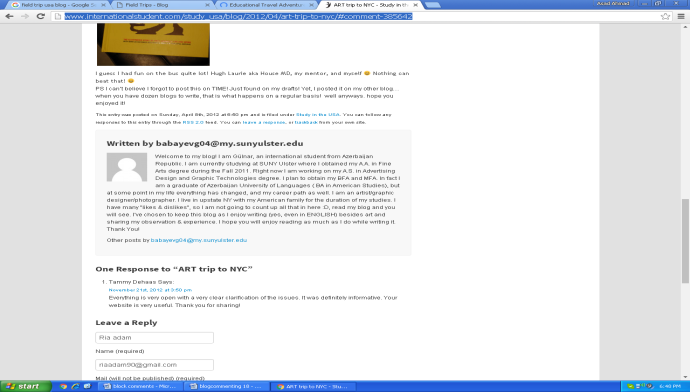 http://www.ishafoundation.org/us/blog/wp-comments-post.php 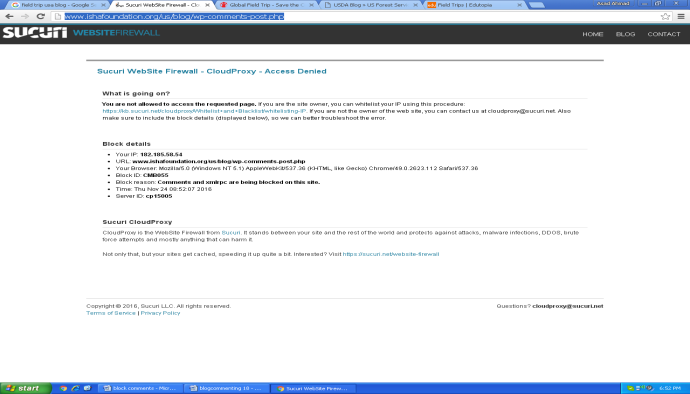 http://blogs.usda.gov/2016/11/03/us-forest-service-every-kid-in-a-park-program-offers-field-trip-idea-educational-resources-and-a-free-holiday-tree-permit/#comment-6646307 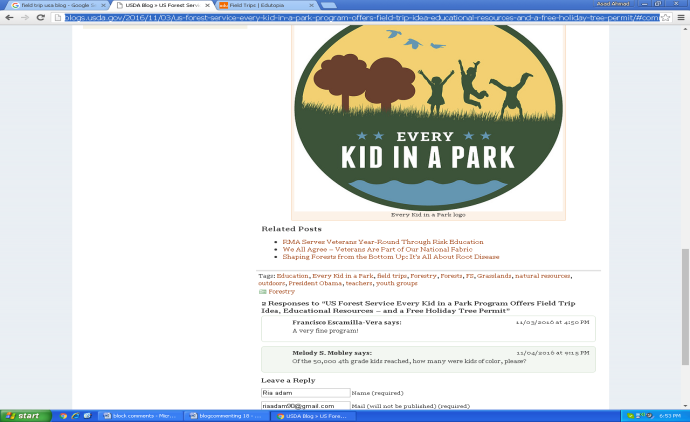 http://simplehomeschool.net/sarahs-mistake/#comments 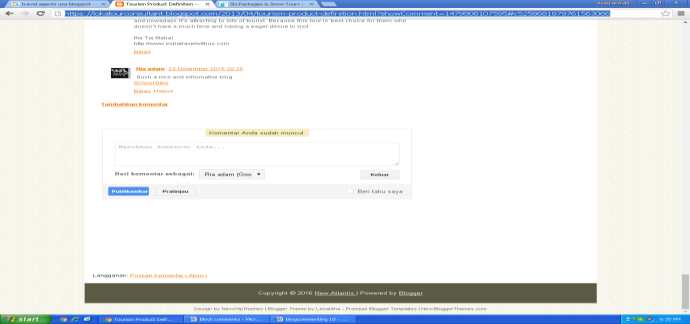 http://www.chesapeakepirates.com/field-trip-ideas-summer-camps/#comment-2222 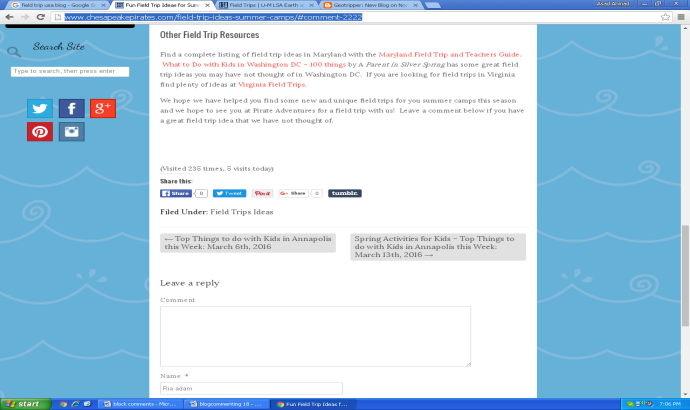 https://www.blogger.com/comment.g?blogID=5211670216140060946&postID=433733374566677933&page=0&token=1479996418243&isPopup=true 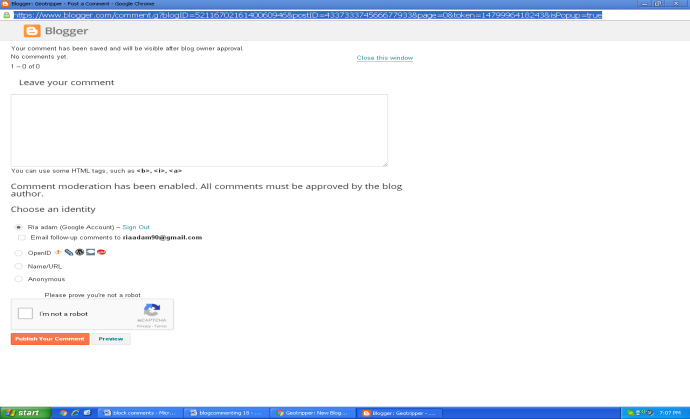 https://www.chalkschools.com/blog/how-to-streamline-field-trip-planning?success=true 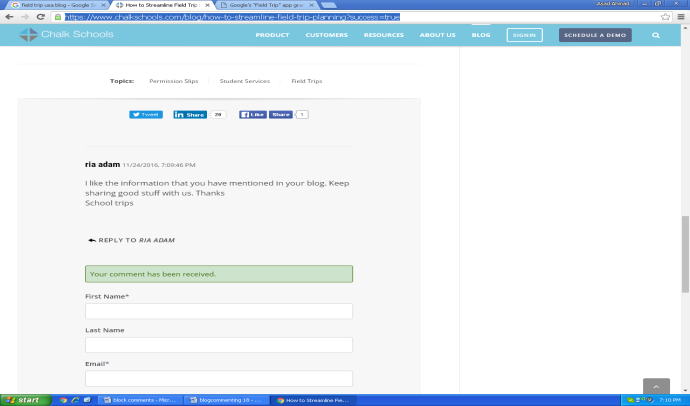 http://lunatractor.com/blog/2012/05/25/luna-usa-field-trip-sr-71-in-person-an-era-a-plane-a-team/#comment-349 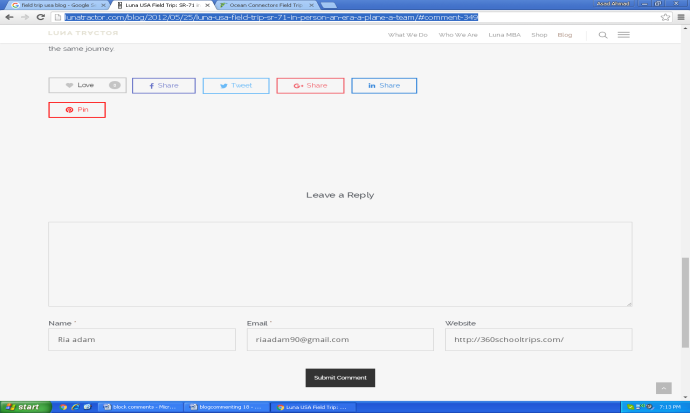 https://nyfablog.org/2012/07/29/adirondack-open-wetland-assessment-route-8-marsh/#comment-18712 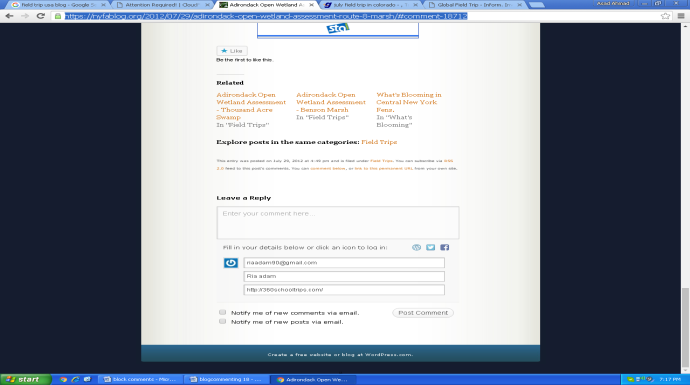 http://www.globalfieldtrip.com/another-grand-sight/#comment-17622 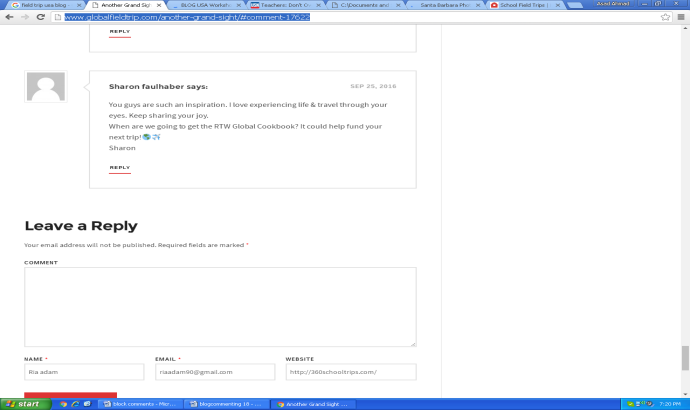 http://weareadventure.us/2015/04/10/santa-barbara-photo-yeah-field-trip/#comment-28081 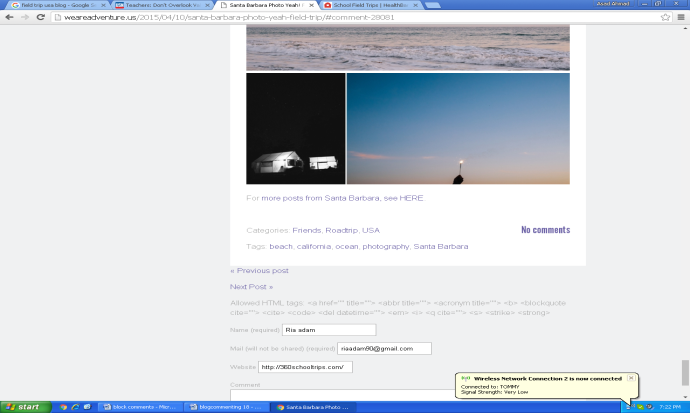 https://blog.nearpod.com/virtual-field-trips-with-nearpod/#comment-4616 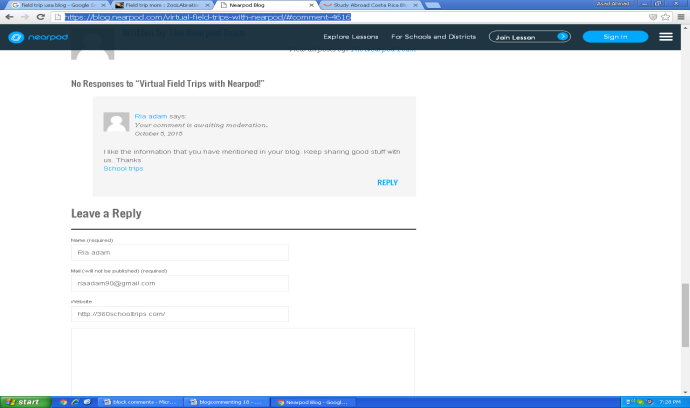 http://www.fieldtripmom.com/2016/11/zoolabration-and-reindeers-at-los.html#gpluscomments 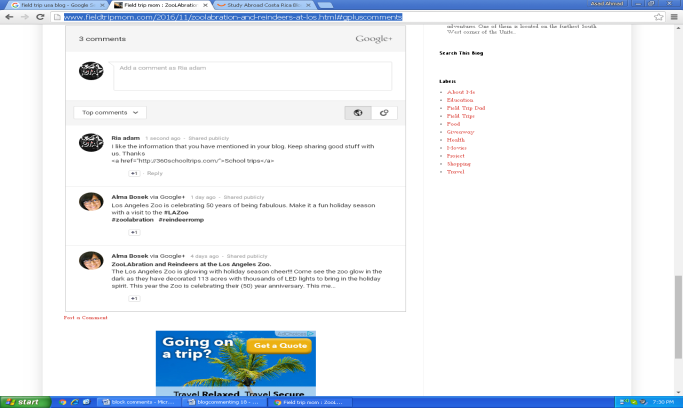 